Consigne : A l‘aide d’une fourchette et de peinture marron, reproduis le pelage de l’ours.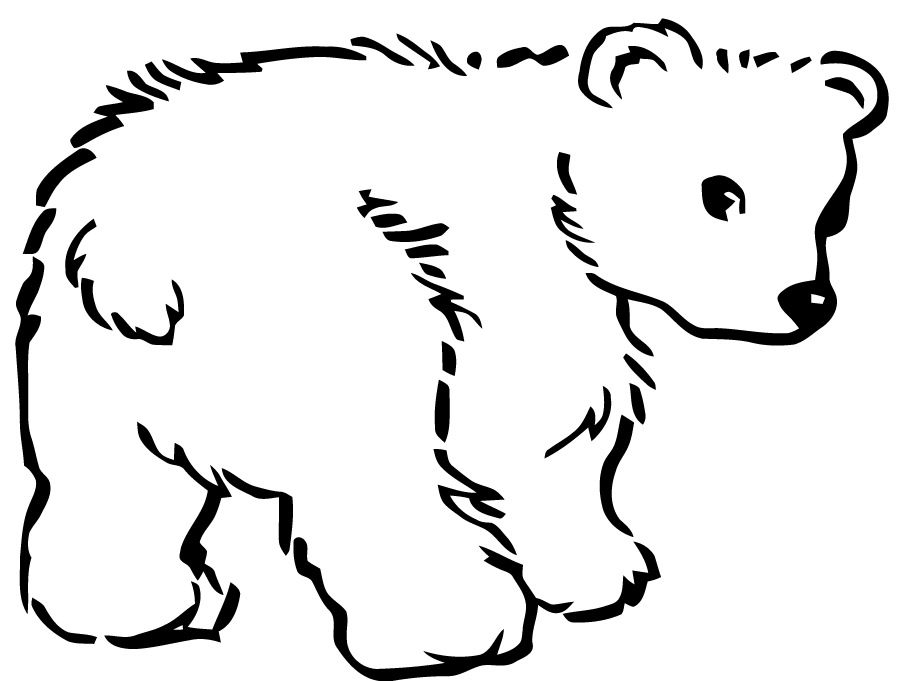 Compétences : - Remplir une surface délimitée sans dépasser                            - Tenir correctement l’outil pour tracer des traits